                                                                UNFPA REPRESENTATION AU MALIAVIS DE RECRUTEMENTLe Fonds des Nations Unies pour la Population au Mali (UNFPA) veut recruter des Sages-Femmes communautaires Volontaires Nationaux des Nations Unies :   Les TDRs sont disponible sur le site UNFPA Mali à l’adresse suivante: http://mali.unfpa.org ou auprès de l’ordre des Sages-femmesComposition du dossier de candidature :Un curriculum vitae détaillé mentionnant clairement les résultats obtenus aux postes antérieurement occupés, et avec indication des noms, adresses et contacts téléphoniques valides de trois personnes de référence pouvant attester des qualités professionnelles de la candidate ; Les copies des diplômes ; les copies des certificats/attestations de travail et ou de stage; Les copies de l'extrait d'acte de naissance ou de jugement supplétif en tenant lieu, La copie de la pièce d’identité Nationale ou carte NINA.Les candidatures sont soumises en ligne en spécifiant le titre de la position pour laquelle vous postulez à travers le lien ci-dessous :mailto:recrutement.mali@unfpa.org  ou au bureau UNFPA à Bamako sis à Badalabougou EST Bâtiment commun des Nations Unies ou  dans les régions auprès des :Bureau régional de l’ordre des sages-femmes de Koulikoro, Bureau régional de l’ordre des sages-femmes de Sikasso, Bureau régional de l’ordre des sages-femmes de Ségou, Bureau régional de l’ordre des sages-femmes de Mopti,Bureau régional de l’ordre des sages-femmes de Tombouctou Bureau régional de l’ordre des sages-femmes de Gao.Le dernier délai pour le dépôt des candidatures est fixé au Lundi 04 Mai 2020 à 17 :00 AM, heure du Mali.Les candidatures féminines sont fortement recommandées.Seuls sont invités à postuler les candidats résidents au Mali.Le salaire sera déterminé sur la base de la grille de rémunération applicable au volontaires communautaires du Système des Nations Unies recruté localement.Tout dossier incomplet sera rejeté. Tout dossier transmis ne peut plus être retiré. Seules les candidates présélectionnées seront contactéesPublication autorisée par le Représentant Résident de l’UNFPA au Mali.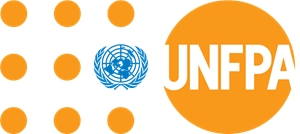 Fonds des Nations Unies Pour la PopulationUnited Nations Common HouseImmeuble MAGANE, Rue 39Badalabougou Est, Lot N02704,3ème Etage -  Bamako-MaliNombre Intitulé du posteType de     contratGrade DuréeLocalisation49Recrutement de sages-femmes volontaires communautaires  des Nations Unies VNUVNU01 ans Koulikoro, Sikasso, Segou,Gao,Tombouctou,Mopti.